Муниципальное бюджетное образовательное учреждение дополнительного образования «Центр развития творчества детей и юношества Кировского района»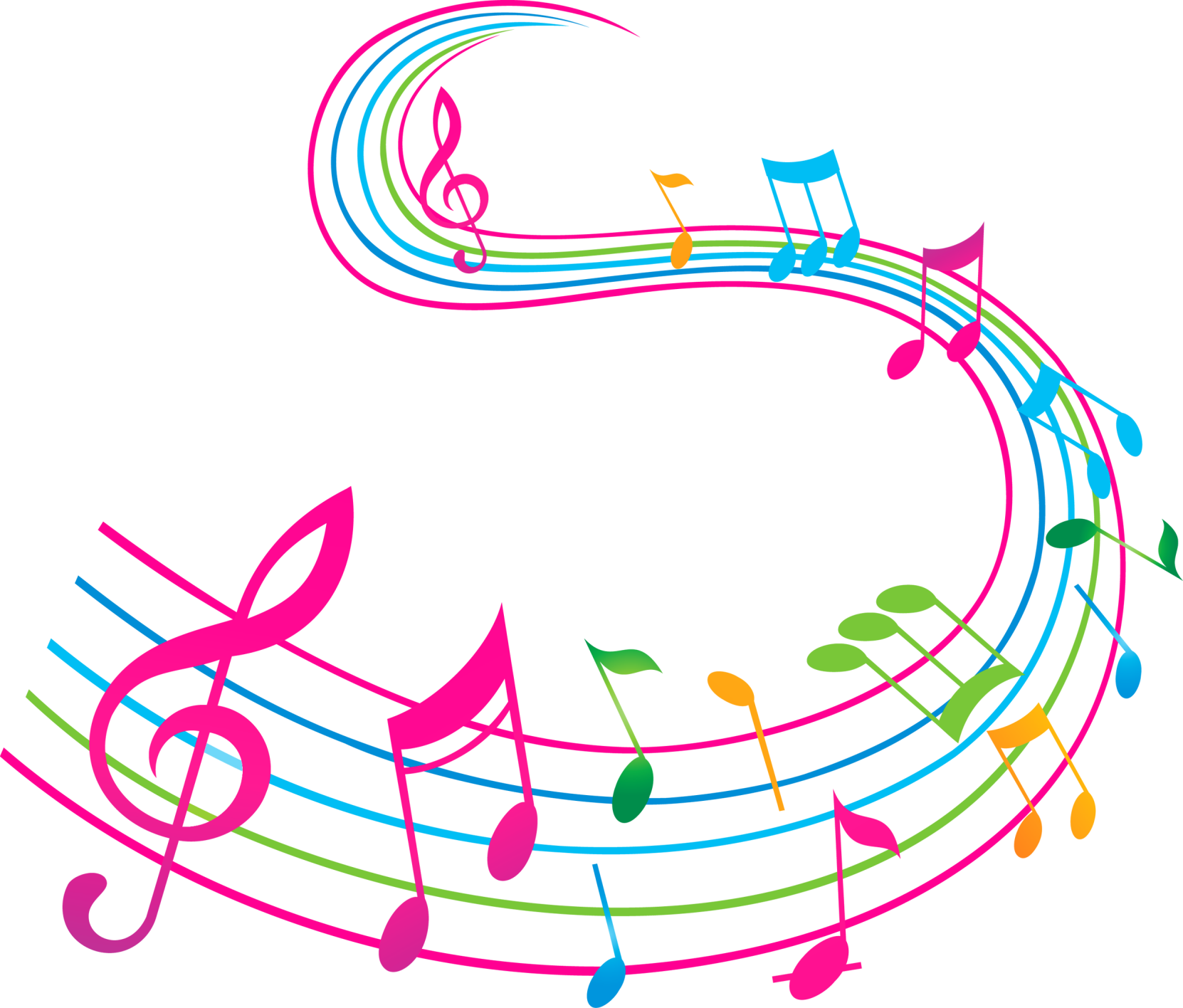 Банк диагностических материалов по отслеживанию основныхзнаний, умений, навыков к дополнительной общеобразовательной общеразвивающей программе «Основы танцевального искусства» по предмету хореография(сборник дидактических материалов)Составитель:ПДО Шляхова Е.В.	Кемерово, 2021	СодержаниеВведение	.....31.Банк  диагностических материалов по отслеживанию основных ЗУНов по предмету «хореография» ...................52.Диагностические материалы 1 уровня обучения	....123.Диагностические материалы 2 уровня обучения	....174.Диагностические материалы 3 уровня обучения.....205.Диагностические материалы 4 уровня обучения.....23Литература	...26Приложения	...28ВведениеВ последнее время уровень развития детского творчества вырос и потребность в занятиях вокалом и хореографией растёт, поэтому педагогами было разработано именно две программы: дополнительная общеобразовательная общеразвивающая программа «Основы танцевального искусства» (предмет «хореография») и дополнительная общеобразовательная общеразвивающая программа «Ассоль» (предмет «эстрадный вокал»). Они стали приносить плоды, учащиеся занимают высокие места на конкурсах и фестивалях различного уровня, выступают на губернаторских приёмах, находятся в банке одарённых детей. Поэтому потребность сегодняшнего времени в современной диагностике именно талантливых одарённых детей просто необходима.Для достижения высокого уровня освоения данных программ всеми детьми, необходима четкая организация образовательно-воспитательного процесса, одной из составляющих которого является диагностика отслеживания основных знаний, умений, навыков каждого учащегося на всех уровнях обучения.Ведение мониторинга играет существенную роль в обеспечении и повышении качества образования, так как позволяет отследить основные знания, умения, навыки, полученные учащимися в ходе реализации обеих программ.Для дополнительной общеобразовательной общеразвивающей программы «Основы танцевального искусства» (предмет «хореография») возникла необходимость не просто разработать мониторинг, но и подобрать целый банк диагностических материалов, так как программа разработана именно для образцового детского коллектива, она является неотъемлемой частью учебного процесса и включает в себя изучение нескольких танцевальных направлений.Предлагаемый педагогом сборник дидактических материалов обусловлен поиском новых форм работы диагностики по отслеживанию основных ЗУН в рамках реализации дополнительной общеобразовательной общеразвивающей программы «Основы танцевального искусства».Цель данной работы: познакомить педагогов дополнительного образования с диагностическим материалом, позволяющим отследить уровень знаний, умений, навыков по предмету хореография.Задачи данной работы: 1.Развитие мотивации педагогов дополнительного образования к поиску новых форм диагностики по отслеживанию основных ЗУНов;2.Обмен педагогическим опытом работы диагностики по отслеживанию основных ЗУНов;3.Показать необходимость диагностики по отслеживанию основных ЗУНов в современных условиях развития общества.Данный опыт работы будет полезен не только педагогическим работникам, но и родителям, методистам, занимающимся именно диагностикой, мониторингом образовательного процесса.В сборнике раскрывается особенность планирования и организации работы диагностики по отслеживанию основных ЗУНов. Внедрение данного сборника дидактических материалов позволит отследить уровень и качество основных знаний, умений, навыков учащихся.Банк диагностических материалов по отслеживанию основных знаний, умений, навыков по предмету «хореография»Представленный банк диагностических материалов базируется из следующих основных частей:Соответствие содержания диагностики программным требованиям. Объективность, достоверность содержания полученной информации.Необходимость анализа основных элементов подготовки учащихся – уровня их теоретических знаний, умений, навыков применять знания на практике, степень развития самостоятельности в их применении.Ясность и четкость формулировок заданий.Гласность, оперативность и систематичность диагностики.Сочетание индивидуальных и коллективных форм диагностики.Учёт индивидуальных возрастных и психофизических особенностей каждого ребёнка.Дифференцированный характер выбора форм и методов диагностики.Использование нестандартных форм диагностики.Работая по дополнительной общеобразовательной общеразвивающей программе «Основы танцевального искусства» по предмету «хореография», педагогом были использованы следующие подходы для отслеживания основных знаний, умений, навыков учащихся:Определение направлений диагностики по предмету «хореография» (физическое развитие, творческое развитие, личностное развитие, уровень освоения программы); Определение уровня основных знаний, умений, навыков учащихся (высокий - 3 балла, оптимальный – 2 балла, достаточный – 1 балл);Этапы диагностирования (вводная, промежуточная, итоговая и тематическая диагностика);Формы диагностики (развлекательно-танцевальные игры,           занятие-творчество, занятие – видео викторина, выполнение        упражнений, тренинги, тесты, анкеты и опросники, зачет по терминам (в виде блицигры), а также открытые занятия «День открытых дверей»). Фиксация результатов диагностического материала (специальный отбор, индивидуальное тестирование, «Портфель достижений»)Содержание подходов, используемых педагогом в работепо отслеживанию основных ЗУНов.1.Определение направлений диагностики по предмету «хореография».В ходе мониторинга отслеживаются такие показатели, как: физическое развитие: выворотность ног, подъем стопы, балетный шаг, гибкость тела, прыжок, координация движений.творческое развитие: музыкальный слух, эмоциональность, воображение, креативность мышления.личностное развитие: культура поведения в коллективе, нравственность, гуманность, дисциплинированность, ответственность, самостоятельность, активность, организаторские способности, коммуникативные навыки.уровня освоения дополнительной общеразвивающей программы: теоретические знания по основным разделам программы, владение специальной терминологией,  практические умения и навыки, предусмотренные дополнительной общеразвивающей программой.Педагогом были подобраны именно эти показатели диагностики, так как они подходят для любого возраста ребёнка, независимо от того на каком уровне обучения он занимается. Отличается содержание данных показателей, чем выше уровень обучения, тем сложнее диагностический материал.2.Определение уровня основных знаний, умений, навыков учащихсяСтепень выраженности каждого показателя выявляется по трем уровням:высокий (высокий образовательный результат, полное освоение содержания программы, имеет творческие достижения на городском, областном, всероссийском и международном уровне); оптимальный (полное освоение программы, но при выполнении заданий допускает незначительные ошибки, имеет творческие достиженияна городском и областном уровне);достаточный (освоил программу, но допускает существенные ошибки в знаниях предмета и при выполнении практических заданий).           Критерии оценки уровня знаний, умений, навыков учащихся, динамики физического, творческого и личностного развития разработаны к каждому диагностическому материалу.3.Этапы диагностированияДиагностика проводится в несколько этапов: вводная диагностика (проводится ежегодно в начале учебного года) – система тестовых заданий и упражнений вводной диагностики разработана с учетом возрастных особенностей детей поступающих в эстрадную студию «Ассоль». Данные задания позволяют выявить их природные данные (выворотность ног, подъем стопы, балетный шаг, прыжок, гибкость), музыкальность, память на движения, творческую активность. Проведение диагностики необходимо для развития ребенка, выявления начального уровня развития музыкальных и двигательных способностей, состояния его эмоциональной сферы.   В ходе тестирования детей первого уровня обучения определяется степень их природных данных, музыкальности, ритмичности и возможности их развития. Тестовые задания второго уровня обучения дают представление об уровне общего музыкально- ритмического развития, внимания, желания и возможностей ребенка.Тестовые задания третьего уровня обучения дают представление о степени интереса и любви к искусству хореографии, уровне мышечной памяти и эмоционально - творческого потенциала ребенка, дают представление о знаниях учащихся в области хореографии, развитии кругозора детей и их творческих способностей.Тестовые задания четвёртого уровня обучения дают представление об уровне их владения своим телом как в группе, так и индивидуально, а также мотивации в обучении и вносить коррективы в свою творческую деятельность.промежуточная диагностика (проводится ежегодно в конце первого полугодия) – позволяет выявить достигнутый на данном этапе уровень освоения основных ЗУНов учащимися, динамику физического, творческого и личностного развития, соответствие его прогнозируемому и на этой основе оценить успешность выбранных форм и методов обучения, а также при необходимости скорректировать их; итоговая диагностика (проводится ежегодно в конце учебного года) – это определение уровня освоения учащимися программы и отслеживание динамики развития каждого учащегося.тематическая диагностика - это отслеживание уровня освоения ЗУНов по каждому из основных разделов дополнительной общеобразовательной общеразвивающей программы «Основы танцевального искусства».        Поэтапное диагностирование необходимо для точного и качественного отслеживания основных знаний, умений и навыков учащихся по предмету «хореография». 4.Формы диагностикиДиагностика не должна быть обременительной для любого возраста. Эффективными формами организации диагностики по отслеживанию основных знаний, умений, навыков, может являться как групповая, так и индивидуальная деятельность. Проследить физическое, творческое, личностное развитие ребенка и уровень освоения программы позволяют:развлекательно - танцевальные игры            занятие-творчество занятие – видео викторина выполнение        упражненийтренинги тестыанкеты и опросники зачет по терминам (в виде блицигры) открытые занятия «День открытых дверей»).Основными методами диагностики по дополнительной общеобразовательной общеразвивающей программе «Основы танцевального искусства» является наблюдение за детьми в процессе занятий, в условиях выполнения обычных и специально подобранных заданий, педагогический и сравнительный анализ, обобщение и ведение мониторинга на основе полученных данных.5.Фиксация результатов диагностического материалаНабор детей в группы происходит по специальному отбору. При поступлении в объединение, по предмету «вокал», дети проходят прослушивание, а по предмету «хореография», индивидуальное тестирование физического и творческого развития для выявления уровня подготовленности к изучению дополнительной общеобразовательной общеразвивающей программы «Основы танцевального искусства» и дополнительной общеобразовательной общеразвивающей программы «Ассоль». Это и есть отправная точка для построения педагогического процесса. Для отслеживания основных ЗУНов каждого учащегося педагоги ведут «Портфель достижений», где ребенок совместно с родителями фиксирует свои успехи, соответственно отражается динамика его творческого развития.В набор «Портфеля достижений» входят:титульный лист, на котором располагается основная информация (фамилия, имя, отчество, фото ребенка, школа, класс); раздел «Моя малая родина», где можно разместить все самое важное для ребенка (фото, рассказ о семье, о своем доме, городе); раздел «Моя активная жизнь» посвящен всем мероприятиям(участию в конкурсах, фестивалях, концертах, в губернаторских приемах);раздел «Страничка славы». Здесь размещаются грамоты, дипломы, благодарственные письма.Главное, выработать у учащихся привычку фиксировать новые успехи в своей жизни. Детям легче настроиться на успех, когда они замечают свой прогресс и отмечают свои новые достижения. При этом нет необходимости записывать только самые громкие достижения, любой, даже самый небольшой, успех имеет значение.Диагностика позволяет: получить информацию педагогу:а) о результатах работы каждого учащегося в отдельности и группы детей в целом;б) о результатах своей работы (узнать, насколько эффективны приемы обучения, определить неудачи в работе, что позволяет внести изменения в программу обучения);учащимся:а) повысить мотивацию в обучении;б) более прилежно заниматься, вносить коррективы в свою творческую деятельность.
          На основе сравнительного анализа и контрольной части диагностики были получены данные, на которых делается вывод о целесообразности и эффективности проведения данного мониторинга. Таким образом, на начало и конец учебного года   имеются общие показатели уровня знаний, умений, навыков детей по каждому уровню обучения, выраженные в процентном соотношении и представленные в виде таблицы и диаграмм. Все это позволяет педагогу вносить коррективы в программу, формы и методы обучения учащихся. Данная диагностика также позволяет отметить рост психологического и творческого развития детей (независимо от первичного уровня подготовки). У учащихся формируется адекватная оценка собственных достижений, появляется стремление к совершенствованию и видению перспективы.Процесс проведения диагностики должен носить творческий характер, быть интересным и комфортным для каждого ребёнка, создавая атмосферу сотворчества и сотрудничества между педагогом и детьми.Диагностические материалы 1 уровня обученияВводная диагностикаТест «Уровень физических данных»Данное тестирование проводится при приеме ребенка в объединение. Перед тестированием необходимо выполнить комплекс упражнений для разогрева суставно-связочного аппарата, прыжки и гимнастические упражнения на середине зала.Цель: выявление уровня физического и музыкального развития ребенка.Задачи: выявить уровень развития специальных физических данных- выворотность ног, подъем стопы, балетный шаг, гибкость тела, прыжок, координация движений, музыкальный слух. Форма диагностики: индивидуальное тестирование.«Моё тело». Показать на плакате и на себе где находится:позвоночник;кисть;колено;локоть;стопа.Выворотность ног.Поставить ребенка к станку в I позицию. Попросить глубоко присесть, отрывая постепенно пятки так, чтобы бедра как можно больше раскрылись в стороны. Обратить внимание: легко или с трудом он это делает.Подъём стопы.Попросить ребенка из I позиции выдвинуть ногу в сторону, колено выпрямить. Осторожными усилиями рук проверить эластичность и гибкость стопы. При наличии подъёма стопа податливо изгибается, образуя в профиль месяцеобразную форму.Балетный шаг.Ребенок становится боком к станку, держась за него одной рукой. Из I позиции работающую ногу, выпрямленную в коленном суставе и с вытянутым подъёмом поднимают в сторону, до той высоты, до какой позволяет это делать бедро. Норма выше 90 градусов.Гибкость тела.Ребенка поставить так, чтобы ноги были вытянуты, стопы сомкнуты, руки разведены в стороны. Ребенок перегибается назад до возможного предела, при этом его обязательно подстраховать, придерживая за руки. При прогибе вперёд ребёнок должен медленно наклонить корпус, сильно вытянув позвоночник, стараясь достать животом, грудью и головой ноги и одновременно обхватить руками щиколотки ног. При хорошей гибкости корпус обычно свободно наклоняется впередПрыжок.Проверяется высота прыжка в свободном положении ног с предварительным коротким приседанием. Прыжки выполняются несколько раз подряд.Координация движений.Попросить ребенка повторить несложную комбинацию из 2-3 движений.            Для оценки результатов следует использовать следующие показатели:Достаточный уровень: ребенок выполняет данные упражнения с трудом, с помощью педагога.Оптимальный уровень: ребенок выполняет данные упражнения с небольшим трудом, практически, без помощи педагога.Высокий уровень: ребенок выполняет данные упражнения самостоятельно, с легкостью. Тест «Уровень творческого развития» Музыкальный слух.Игра «Повторяй за мной». Попросить ребенка повторить ритмический рисунок за педагогом. Педагог молча хлопает в ладоши какой-нибудь ритм, примерно 5-7 секунд, ребенок старается воспроизвести этот ритм как можно точнее, выдерживая все паузы и длительность. Повторить так 5 раз, постепенно усложняя рисунок.Эмоциональность. Игра «Попробуй, повтори». Предложить ребенку рассмотреть изображение и повторить эмоциональное состояние.Воображение.Игра «Расскажи без слов». Предложить ребенку «рассказать» стихотворение «Идет бычок качается» без слов. Уточнить у ребенка, требуется ли время для подготовки.          Для оценки результатов следует использовать следующие показатели:Достаточный уровень: ребенок стесняется показать свои эмоции, не может найти решение поставленной задаче, малоэмоционален, конечным результатом становится прямая имитация ситуации, необходима помощь педагога. Оптимальный уровень: ребенок повторяет эмоции, затруднение вызывает 1-2 эмоциональных состояний; выполнение задания «Расскажи без слов» воспринимает сначала как трудное, но после подсказки педагога выдает творческий продукт, при этом эмоционален, артистичен.Высокий уровень: ребенок без стеснения повторяет эмоции, может сказать, какому эмоциональному состоянию соответствует выражение мимики; артистичен, креативен. Найденное решение соответствует поставленной задаче, выдает полностью самостоятельный творческий продукт.Общая оценка освоения ЗУНов первого уровня обучения по предмету «хореография» на этапе «вводная диагностика» складывается суммарно из двух составляющих: уровень физических данных и уровень творческого развития (приложение №1).Промежуточная диагностикаСюжетно-игровое занятие «Лесное путешествие» (приложение №2) Модель учебного занятияв учреждении дополнительного образования детейОбщая оценка освоения ЗУНов первого уровня обучения по предмету «хореография» на этапе «промежуточная диагностика» складывается суммарно из трех составляющих: уровень физических данных, уровень творческого развития и уровень освоения программы (приложение №1).Итоговая диагностика Занятие-игра «В гостях у сказки»Цель: проверить уровень усвоения знаний, умений обучающихся, динамику физического и творческого развития.Задачи: развивать двигательную память, фантазию, логическое мышление, формировать коллективные отношения.Форма диагностики: занятие – игра.Оборудование: фортепиано, музыкальный центр, CD диск с записью музыкального материала, мультимедийное оборудование (экран, проектор, компьютер, флэш-карта с презентациями), мячи по количеству детей, костюмы лесных зверей (колпак, меховые тапочки, рюкзачок-подушка), воздушные шары (зелёные, желтые, синие) по количеству детей.Общая оценка освоения ЗУНов первого уровня обучения по предмету «хореография» на этапе «итоговая диагностика» складывается суммарно из трех составляющих: уровень физических данных, уровень творческого развития и уровень освоения программы (приложение №1).Диагностические материалы 2 уровня обученияВводная диагностикаЦель: выявление уровня физического, творческого развития и знаний учащихся перед освоением программного материала 2-го уровня обучения дополнительной общеобразовательной общеразвивающей программы «Основы танцевального искусства».Форма диагностики: тестирование.Учащимся предлагается выполнить ряд тестовых упражнений. Тест «Уровень физических данных»Тест выполняют группой после разминки. 1.Выворотность ног.Выполнить упражнение «Лягушка».   Упражнение исполняется лежа на спине с подтягиванием стоп к ягодицам и последующим раскрытием бедер в стороны.2.Подъём стопы.И.п.: сидя, ноги вместе стопы натягиваются и сокращаются по VI позиции вместе, поочередно, с круговыми вращениями (руки на поясе, спина прямая).3.Балетный шаг.Ребенок становится боком к станку, держась за него одной рукой. Из I позиции работающую ногу, выпрямленную в коленном суставе и с вытянутым подъёмом поднимают в сторону, до той высоты, до какой позволяет это делать бедро. 4.Гибкость тела.Ребенка поставить так, чтобы ноги были вытянуты, стопы сомкнуты, руки разведены в стороны. Ребенок перегибается назад до возможного предела, при этом его обязательно подстраховать, придерживая за руки. При прогибе вперёд ребёнок должен медленно наклонить корпус, сильно вытянув позвоночник, стараясь достать животом, грудью и головой ноги и одновременно обхватить руками щиколотки ног. 5. Прыжок.Выполнить 8 сотте.6.Координация движений.Выполнить комбинацию танцевальных движений «Кузнечик» (комбинация выучена на 1уровне обучения).Тест «Уровень творческого развития»Музыкальный слух.Прохлопать, а затем протопать определенный ритмический рисунок (каждому обучающемуся педагог задает разный ритмический рисунок).Прослушать отрывки музыкальных произведений П.И. Чайковского «Болезнь куклы» и «Новая кукла». Определить соответствие музыки и названия (используется метод голосования). Объяснить свое мнение (индивидуальный опрос).протанцевать прослушанную музыку (танцуют все одновременно).Упражнение «Мяч» Педагог: Сейчас все вы превращаетесь в мячи, но только мячи сдувшиеся. Я возьму в руки воображаемый насос и буду надувать вас со звуком «Ш-ш-ш…», а вы будете расти, надуваться с нарастающим звуком «О-о-о…». Затем я постараюсь поиграть с вами, как с самыми настоящими мячами.Тест «Уровень освоения программы 1 уровня обучения»Показать на себе, где находятся: ребра, позвоночник, плечо, лопатка, ключица, локоть, кисть, колено, стопа.«Установи соответствие».Предложить ребенку установить соответствие между словами и картинками:Подготовительное положение рук,1позиция, 2позиция, 3 позици; первая позиция ног, вторая позиция ног, третья позиция ног.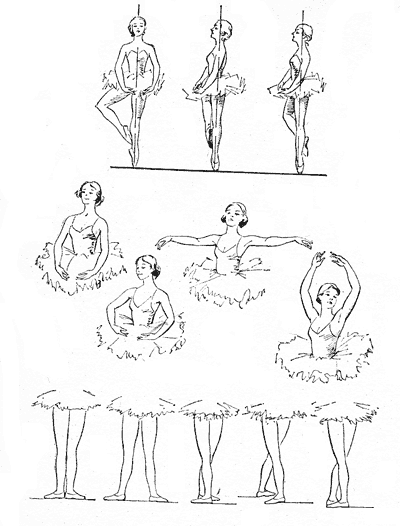 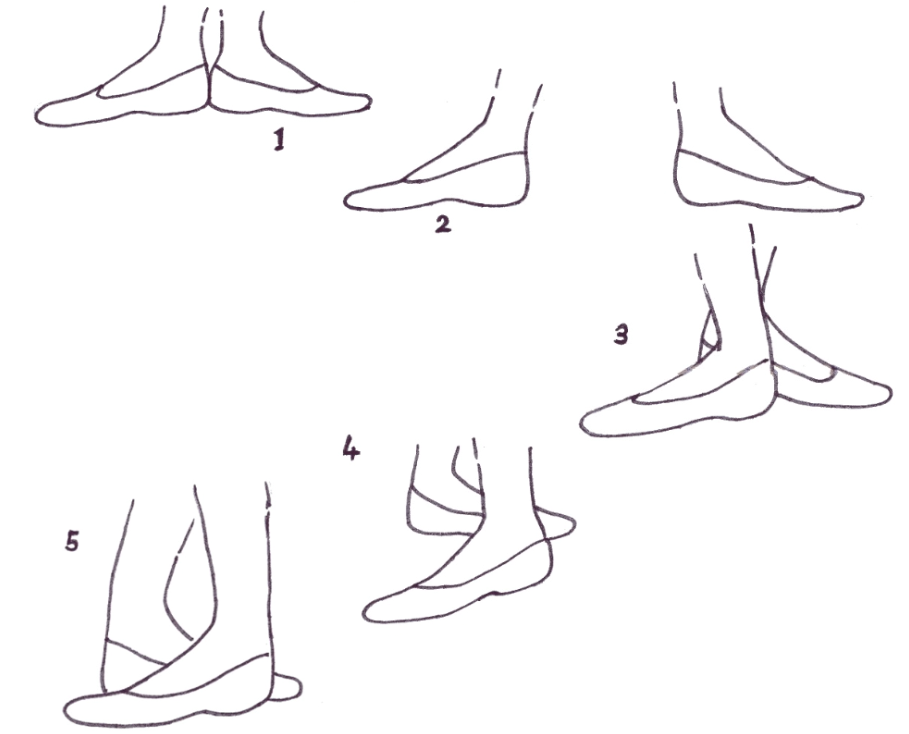 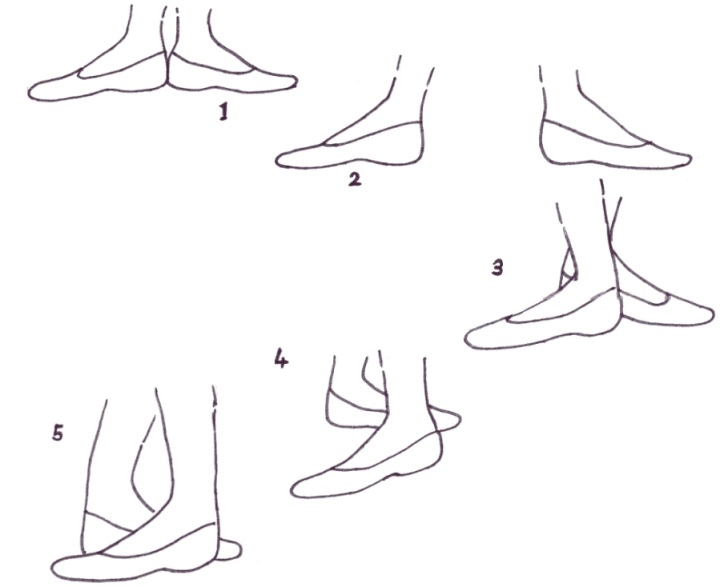 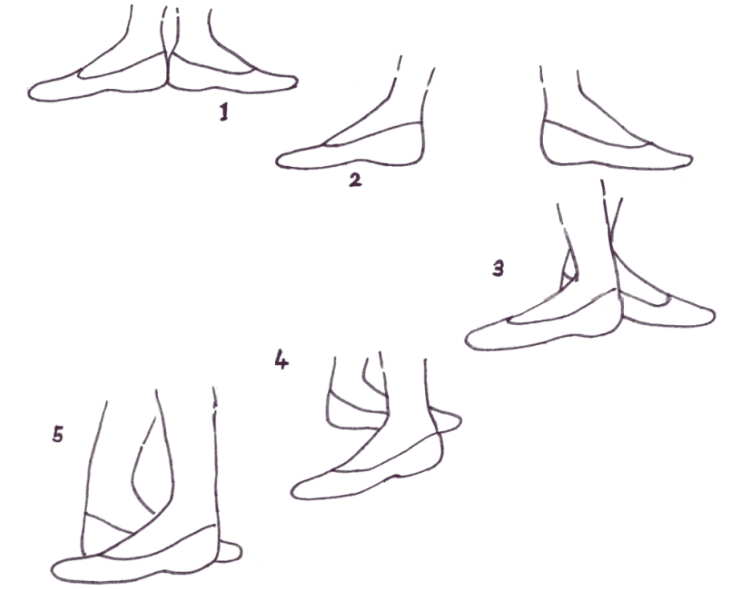 3. «Определи музыкальный жанр». Дай характеристику музыкальному произведению.Выполнить у станка упражнения:Releve;Demi plié;Промежуточная диагностикаРитмический рисунок музыки в движении.Цель: проверить уровень знаний и умений обучающихся, динамику их творческого развития за полугодие.Задачи: формировать навыки работы в команде, развивать память, логическое мышление.Форма диагностики: занятие -  играВсе комбинации и задания, используемые на занятии, проучены заранее.Итоговая диагностикаОткрытое занятие «Дверь открытых дверей»Цель: проверить уровень знаний, умений, навыков по итогам 2-го уровня обучения, выявить уровень физического и творческого развития. Форма диагностики: открытое занятие.Общая оценка освоения ЗУНов второго уровня обучения по предмету «хореография» на каждом этапе диагностирования складывается суммарно из трех составляющих: уровень физических данных, уровень творческого развития и уровень освоения программы первого уровня обучения.Диагностические материалы 3 уровня обученияВводная диагностикаЦель: выявление уровня физического, творческого развития и ЗУНов учащихся по освоению программного материала 2 уровня обучения. Задачи: развивать фантазию, коммуникативные способности.Форма диагностики: тестированиеТест «Уровень физических данных»1.Выворотность ног.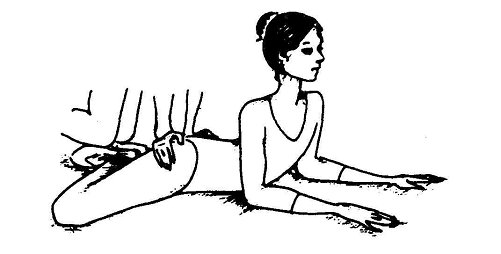 Выполнить упражнение «Лягушка». Лежа на животе, бедра отводятся, колени сгибаются, стопы касаются друг друга подошвенной частью. Спину максимально прогнуть назад.2.Подъём стопы.И.п.: сидя, ноги вместе стопы натягиваются и сокращаются по VI позиции вместе, поочередно, с круговыми вращениями (руки на поясе, спина прямая).3.Балетный шаг.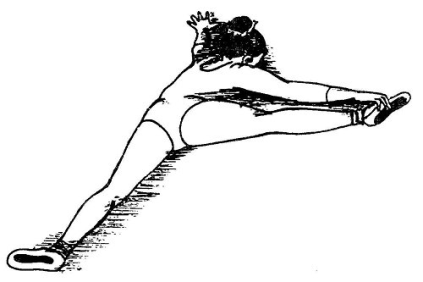 Лежа на животе, ноги фиксируют I позицию. Поднять ногу вверх – в сторону, притянуть ее рукой к себе и вернуть в исходное положение.4.Гибкость тела.И.п.: сидя, ноги вместе. Выполняется «складка» - наклоны корпуса к ногам. Колени максимально вытянуты (с натянутыми и сокращенными стопами по VI п.).И.п.: сидя, ноги разведены в стороны. Поочередные наклоны корпуса к правой, левой ноге и прямо, животом касаясь пола (стопы натянуты и сокращены).5. Прыжок.Выполнить 10 соте и 10 прыжков с поджатыми назад ногами.6.Координация движений.Игра «Вращай одновременно».  Предложите детям правой ногой крутить “от себя”, а правой рукой крутить к “себе”. Левой рукой хлопать себя по голове, одновременно правой рукой гладить свой живот справа налево и слева направо.Левой рукой как бы забивать гвоздь молотком, а правой гладить что-то утюгом.Тест «Уровень творческого развития»Музыкальный слух.- Определить мажорная или минорная музыка;-  определить музыкальный размер;- проанализировать музыкальное произведение;- передать хлопками ритмический рисунок.Игра «Несуществующее животное». Инструкция: Сейчас мы превратимся в несуществующих животных. Закройте глаза. Придумайте каждый своё несуществующее животное, изобразите, какая у него рожица. Покажите друг другу. Теперь придумайте, какие могут быть ноги у вашего животного, подвигайтесь. Какие могут быть руки (лапы) у вашего животного, подвигайте руками. Соединим движения рук и ног, подвигаемся. Теперь добавим рожицу. Продолжаем двигаться по залу. Придумайте, какой звук может издавать ваше животное. Пообщайтесь друг с другом. Молодцы.Анализ: Как ты справился с заданиями? Легко ли тебе было фантазировать? Удалось ли тебе пообщаться с другими «животными»?Промежуточная диагностикаВидео викторина «Разновидности танцев»Цель: проверить уровень знаний и умений обучающихся 3-го года обучения, динамику их физического и творческого развития за полугодие.Форма диагностики: видео викторина по видам танца.Оборудование: экран, проектор, музыкальный центр, диски с музыкой и диск с записью викторины.Условия проведения: Детям предлагается обратить внимание на экран, расположенный на стене зала. На экране появляются сюжеты из м/ф с танцевальными картинками, затем появляется вопрос по данному сюжету. Задание детям – ответить на вопрос и повторить коллективно увиденный сюжет.Через наблюдение за практическим выполнением заданий оценивается физическое и творческое развитие, а так же уровень знаний и умений. Итоговая диагностикаЗанятие –творчество «Мы художники»Цель: проверка уровня и качество освоения ЗУНов третьего уровня обучения по дополнительной общеобразовательной общеразвивающей программе «Основы танцевального искусства».Форма диагностики: занятие – творчество.Оборудование: магнитофон, фонограммы, листы белой бумаги, фломастеры, экран, проектор, ноутбук.Общая оценка освоения ЗУНов третьего уровня обучения по предмету «хореография» на каждом этапе диагностирования складывается суммарно из трех составляющих: уровень физических данных, уровень творческого развития и уровень освоения программы третьего уровня обучения.Диагностические материалы 4 уровня обученияВводная диагностикаТест «Уровень физических данных»Игра «Волшебный конверт»В ярком конверте лежат несколько маленьких свёрнутых листочков бумаги с заданиями. Учащиеся по очереди вытягивают из конверта задание и сразу же его выполняют. Если у кого-то из учащихся есть дополнения к ответу другого ребенка, то его обязательно выслушивают. Одно и то же задание может быть написано 2-3 раза. Игра продолжается до тех пор, пока конверт не останется пустым.Тест на выявление артистических данных.             Каждому тестируемому в индивидуальном порядке предлагается под специально подобранный музыкальный материал, применяя в качестве основных выразительных средств только пантомиму и мимику, изобразить любой из заданных персонажей или ситуаций (например, муха на варенье; кошка, охотящаяся на птичку; ловля бабочек) на выбор.            Для оценки результатов следует использовать следующие показатели:Достаточный уровень: изображение образа или ситуации с использованием общепринятых шаблонов, без использования мимики. Оптимальный уровень: соответствует почти тот же шаблон, но с попыткой добавить что то свое и использование мимики. Высокий уровень: изображение образа или ситуации нестандартно с богатой мимикой. Промежуточная диагностикаЗанятие –творчество «Музыкально-пластический образ»Цель: проверка уровня и качество освоения ЗУНов первого полугодия четвёртого уровня обучения по дополнительной общеобразовательной общеразвивающей программе «Основы танцевального искусства».Форма диагностики: занятие – творчество.Оборудование: ноутбук, фонограммы, мячи, обручи, скакалки.Итоговая диагностика Тест на импровизационные возможности.           Для проведения теста желательно поделить группу на более мелкие подгруппы по 4 - 6 человек, и тестировать эти подгруппы отдельно (изолированно) от остальных. Это необходимо для того, чтобы дети не копировали лексику друг друга, что даст более точные показатели в ходе теста. Тем не менее, в ходе испытания нужно как можно больше поддерживать детей, подбадривать, чтобы помочь им преодолеть робость и максимально показать свои возможности.             Детям предлагается музыкальное произведение и для облегчения задачи, которая будет поставлена, коллективно обсуждаются темп, ритм, характер и эмоции, которыми насыщен музыкальный материал.              Перед тестируемыми ставится задача - в движении, танцем передать эмоциональную окраску музыки. Предполагается полная импровизация, однако, в случае затруднения разрешается пользоваться ранее проученным материалом.              Для оценки результатов следует использовать следующие показатели:Высокий уровень: весь танец построен на собственной импровизации, лишь изредка видны вкрапления изученного материала, импровизация богата лексикой, эмоционально выразительна;Оптимальный уровень: исполнение построено на ранее проученном материале, лишь изредка встречается собственная лексика, танец маловыразителен;Достаточный уровень: полное отсутствие собственной импровизации, неумелое использование ранее проученного материала, частые остановки, отсутствие выразительности.Итоговой формой диагностики четвертого уровня обучения, также являются открытые занятия «День открытых дверей», выступления учащихся на конкурсах, фестивалях различного уровня и на итоговом отчетном концерте.Общая оценка освоения ЗУНов четвёртого уровня обучения по предмету «хореография» на каждом этапе диагностирования складывается суммарно из трех составляющих: уровень физических данных, уровень творческого развития и уровень освоения программы четвёртого уровня обучения.ЛитератураКленова Н.В., Буйлова Л.Н. Методика определения результатов образовательной деятельности детей. - М.: Дополнительное образование, 2004.Кольцова М.М. Методические рекомендации по диагностике эффективности учебного процесса художественно-эстетического направления. М., 2004.Мильченко Л.В. Культура педагогического оценивания // Взаимодействие личности, общества и образования в современных социокультурных условиях. СПб.: ЛОИРО, 2005. Мильченко Л.В. Развивающий потенциал современных средств диагностики в технологическом образовании // Актуальные проблемы технологического профессионально-педагогического образования. Материалы международных научно-практических конференций. – Брянск, 2004.Ямилева С.Т. Карта интеллектуально-творческого потенциала личности. Мониторинг образовательных результатов// Дополнительное образование, № 6, 2004.Базарова, Н. Классический танец: учебно-методическое пособие// Н.Базарова. - М.: «Планета музыки», СПБ: «Лань», 2017. – 204 с.Ваганова, А.Я. Основы классического танца// А.Я. Ваганова.- Л., 2007. – 192 с. Фиофанова О.А. Психология вросления и воспитательные практики нового поколения: учебное пособие//М.:Флинта, 2012.- 120с.Панова Е.С. Креативность: истоки идеи, реализация: сборник статей//М.: Директ-Медиа, 2015.- 53с.Интернет ресурсы1. www.academia-moscow.ru                         2. www.akmeo.ru3. www.ozon.ru4. www.zavuch.info5. www.planetadisser.com6. www.ddt-sb.narod.ru 7. www.spbniifk.ru8. www.teoriya.ru 9. www.navigator.ru10. www.schola1.by.ru 11. www.znanie.org/jornal/12. Факторы, которые учитываются при отборе детей для занятий хореографией. - http://balletpro.narod.ru/school.html13. Упражнения для развития танцевального шага -http://studentsrl.ru/page508.htmlПриложение №1Оценочный лист учащегосяВводная диагностика1 уровень обученияФ.И.О.____________________________________________________________Дата _____________________________________________________________Всего баллов:____________________________________________________Оценочный лист учащегосяПромежуточная диагностика1 уровень обученияФ.И.О.___________________________________________________________Дата ________________________________________________________Всего баллов________________________________________________Оценочный лист учащегосяИтоговая диагностикаФ.И.О.___________________________________________________________Дата _____________________________________________________________Всего баллов______________________________________________________Приложение№2Разработка сюжетно - игрового занятия по предмету «хореография»Занятие: «Лесное путешествие».Тема: Речедвигательные упражнения и игры.Составитель: ПДО Шляхова Е.В.Цель занятия: Развитие речевых и танцевальных навыков детей средствами хореографии.Задачи: формировать правильную осанку, выразительность телодвижений;формировать речевую моторику, темп и ритм речи; развивать артистичность, эмоциональность;развивать воображение;воспитывать навык коммуникативного общения.Возраст детей – 6-7 лет.Форма проведения – занятие – игра-превращение.Оборудование для педагога: - музыкальный центр; - фонограммы с музыкой; - дидактические карточки с текстом.Оборудование для детей: - кубики; - обручи; - венок.План - конспект учебного занятия.Поклон.- Здравствуйте, дорогие ребята. Сегодня мы с вами идем в лес – отдыхать, посмотреть обитателей леса. Сейчас я проверю, готовы ли вы, ребята, к путешествию, можете ли вы быть организованными. Знаете ли вы обитателей лесов.- Давайте превратимся в лесных зверей и поиграем в игру «Найди свое место»Педагог с детьми проговаривает [1]:Мы походим на носочках,А потом на пятках.Пойдем мягко, как лисята,И как мишка косолапый.И как заинька – трусишка,Прыг – скок, прыг – скок.Вот свернулся ёж в клубок,Потому, что он продрог.Раз, два, раз, два,Занимай свои места.- Итак, ребята, каких вы знаете животных, которые живут в лесу (обучающиеся называют животных). Я вижу, вы готовы идти в лес. Строимся друг за другом по кругу и отправляемся в путь.Под музыку дети идут друг за другом змейкой, перепрыгивая кочки. Пришли на полянку. Дети образуют круг и встают лицом в середину.- Каждое утро лесные звери делают ритмическую разминку и сейчас мы её исполним.Ритмическая разминка «Зверобика» [2].Повороты головы.Волк - волчище в роще жил, головой своей крутил,Вот так, вот так, головой своей крутил.Пластика рук.Тишина в лесу, покой,Вот и водоем лесной,Мощные расправив крылья,Лебедь над водой парит.Наклоны корпуса.Медвежата мёд искали, дружно дерево качали,Вот так, вот так, дружно дерево качали.Наклоны поочередно к каждой ноге.Сколько разных тут цветов, Всяких видов и сортов.Мы букеты собираем,Но колени не сгибаем.Ходьба и приседание.По сухой лесной дорожке- Топ – топ – топ, - топочут ножки.Ходит, бродит вдоль дорожекВесь в иголках серый ёжик.Ну – ка, дружно все присядем,И пойдем, пойдем, пойдем.Прыжки.В траве сидел кузнечик,Совсем как огуречик.Вот кузнечик поскакал, И внезапно вдруг пропал.- Чтобы быть в хорошей форме лесные звери занимаются ещё и гимнастикой. Давайте, ребята попробуем и мы. Партер (на гибкость спины, в игровой форме) [3].1.Упражнение «Змея». На гибкость спины. На две восьмёрки лёжа на животе прогнуть спину назад. Руки прямые в локтях. Ноги вместе, прямые и натянуты.Змея ползет и извивается, и каждый раз шипит:ш – ш – ш – ш – ш.Но успокоившись немножко,Ползет и извивается, обратно в домик свой.2.Упражнение «Рыбка». На гибкость спины. На две восьмёрки лёжа на животе прогнуть спину назад. Руки прямые в локтях. Ноги согнуть в коленях. Дотянуться до головы.На море штиль и тишина,Лишь рыбка там одна видна.Вдруг появляется волна,И рыбка исчезает навсегда.3.Игра «Кошечки». На гибкость и пластику спины. Исходное положение: сидя на ногах, спина ровная, руки согнуты в локтях и открыты в стороны, ладонь раскрыта.Звучит текст, и одновременно выполняются движения:Кис – кис                                  Согнуть спину.мяу,                                           Выпрямить спину.Кис – кис                                  Согнуть спину.мяу,                                           Выпрямить спину.                            Цап –                                        Правой рукой показать коготки.царап,                                       Левой рукой показать коготки.           И мышку хвать!                      Двумя руками упасть вперёд (как                                                  будто поймать мышку). Ой, как вкусно,                        Погладить животик двумя руками.Можно спать.                           Руки сложить ладонь в ладонь                                                   около уха.Мууур!4.Упражнение «На солнышке». На расслабление мышц спины. Сидя на ногах вытянуть спину и руки вперед, и полежать в данном положении 30 секунд  под музыкальное сопровождение.- Ребята, давайте устроим заячью дискотеку.  Дети соглашаются. Хороводная игра «Заинька» (музыкальное сопровождение) [4]. Заинька, попляши,Серенький попляши.Вот так, вот так попляши – 2 раза.Заинька, покружись,Серенький покружись.Вот так, вот так покружись – 2 раза.Заинька, бей в ладоши,Серенький бей в ладоши.Вот так, бей в ладоши – 2 раза.Заинька, рви цветочки,Серенький рви цветочки.Вот так, рви цветочки – 2 раза.Заинька, вей венок,Серенький вей венок.Вот так, вот так вей венок – 2 раза.Заинька, надевай,Серенький надевай.Вот так, вот так надевай – 2 раза.Заинька, поклонись,Серенький поклонись.Вот так, вот так поклонись – 2 раза.- Ребята, уже наступает вечер и нам пора возвращаться обратно в дом творчества. Наша прогулка заканчивается. Все обучающиеся вместе с педагогом идут друг за другом по кругу.- Мы уже спешим в дом творчества, что же случилось?Ребята высказывают свои версии.- Мы пришли с вами в чащу, а не прогуляться ли нам по ней. Это, ребята, необычная чаща. Кто остановится здесь, тот превращается в медвежат, которые кушают землянику и спят на подушке. А какие вы знаете волшебные слова. Ребята высказывают свои версии. При помощи волшебных слов дети превращаются в медвежат.Игра «Медвежата» [5].  Ходьба на носках, руки на поясе. Дети идут по кругу друг за другом.Мы весёлые ребята,Наше имя – медвежата.Дети останавливаются лицом в круг. Шаг «марш» на месте, руки поднимаются по «ступенькам» (имитация).Любим лазать и метать, Любим прыгать и играть.Шаг «марш», руки на поясе.  Дети идут по кругу друг за другом.Мишка шёл, шёл, шёл, Землянику он нашёл.Дети останавливаются лицом в круг. Наклон вперёд, руки открываютсяв стороны. Дети приседают, покачивают головой. Руками кушают землянику (имитация).Он присел, попыхтел. Землянику всю он съел.Шаг «марш», руки на поясе.  Дети идут по кругу друг за другом.Мишка шёл, шёл, шёл,                                                  И подушку он нашёл.Дети останавливаются лицом в круг. Наклон вперёд, руки открываютсяв стороны. Дети приседают, покачивают головой. Ладони соединяются,прикладываются к уху (медвежата спят).Он присел отдохнуть,И решил он вдруг уснуть.Релаксация. Восстановление дыхания.Перевоплощаемся из медвежат и возвращаемся обратно на тропинку. Педагог спрашивает у детей:- Но, как – же нам вернуться обратно в дом творчества? Ребята, давайте спросим у совы.Дети спрашивают у совы:- Совушка – сова, покажи домой дорогу.Сова отвечает[6]:- Топни правой ногой,Топни левой ногой.Снова - правой ногой,Снова – левой ногой.Вот тогда придешь домой Дети выполняют движения.Педагог спрашивает у детей, где они сегодня были. Они рассказывают о своём путешествии.В заключении детям педагог дарит на память осенние листочки с изображением лесных животных.Поклон.[1], [2], [3], [5], [6]   -  автор Шляхова Е.В.[4] – Игры с пальчиками и речедвигательные упражнения, развитие моторики руки, опосредованное развитие речи [Электронный ресурс]: Форум. - Режим доступа: http: // forum.mosmama.ru, свободный. -  Загл. с экрана. - Яз. рус.  БлокиЭтапыЭтапучебногозанятияЗадачи этапаСодержание деятельностиРезультатПодготовительныйОсновнойИтоговый1 этап2 этап3 этап4 этап5 этапОрганизационныйПодготовительныйУстановочныйОзнакомительныйИтоговыйПодготовка детей к работе на занятияхОбеспечение мотивации и принятие детьми цели учебно-познавательной деятельностиОбеспечение восприятияУстановление правильности и осознанности усвоения материалаФормирование целостного представления о теме. Анализ иоценка результативностиОрганизация начала занятия, создание настроя.Игра «Найди свое место»Сообщение темы:«Речедвигательные упражнения и игры».Цель занятия: Развитие речевых и танцевальных навыков детей средствами хореографии.Использование приёмов, которые активизируют познавательную деятельность (беседа о диких животных, которые живут в лесу)Применение тренировочных упражнений к разделу элементы логоритмики:Ритм. разминка «Зверобика»; партер ( на гибкость спины, в игровой форме); хороводная игра «Заинька».Педагог совместно с детьми подводит итог занятия. Оценка результативности (Рассказ о своем путешествии, в подарок осен. листочки с изображением лесных животных)ВосприятиеОсмысление начала работыОсмысление начала работыОсознанное усвоение материалаОсмысление выполненной работы.Самоутверждение детей в успешностиЗаданияУровень Уровень Уровень примечаниеЗаданиявысокийоптимальныйдостаточныйпримечание«Моё тело»Физическое развитиеФизическое развитиеФизическое развитиеФизическое развитиеФизическое развитиеВыворотность ногПодъем стопыБалетный шагГибкость телаПрыжок Координация движенийТворческое развитиеТворческое развитиеТворческое развитиеТворческое развитиеТворческое развитиеМузыкальный слухЭмоциональностьВоображениеКреативностьУровень Уровень Уровень примечаниевысокийоптимальныйдостаточныйФизическое развитиеФизическое развитиеФизическое развитиеФизическое развитиеФизическое развитиеВыворотность ногПодъем стопыБалетный шагГибкость телаПрыжок Координация движенийТворческое развитиеТворческое развитиеТворческое развитиеТворческое развитиеТворческое развитиеМузыкальный слухЭмоциональностьВоображениеКреативностьУровень освоения программыУровень освоения программыУровень освоения программыУровень освоения программыУровень освоения программыОриентация в пространствеДыхание при движенииТанцевальные этюдыУровень Уровень Уровень примечаниевысокийоптимальныйдостаточныйФизическое развитиеФизическое развитиеФизическое развитиеФизическое развитиеФизическое развитиеВыворотность ногПодъем стопыБалетный шагГибкость телаПрыжок Координация движенийТворческое развитиеТворческое развитиеТворческое развитиеТворческое развитиеТворческое развитиеМузыкальный слухЭмоциональностьВоображениеКреативностьУровень освоения программыУровень освоения программыУровень освоения программыУровень освоения программыУровень освоения программыОриентация в пространствеДыхание при движенииТанцевальные комбинацииПостановка корпуса (позиции рук, ног)